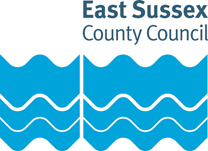 Please ensure that you save this form before sending, otherwise all data will be lostNB: Please ensure all boxes are completed before the submission of this form. Any missing information may cause delays in the publication of your advert.School detailsSchool detailsSchool detailsSchool detailsSchool detailsSchool detailsSchool detailsSchool detailsSchool detailsSchool detailsSchool detailsSchool detailsSchool detailsSchool detailsSchool detailsSchool detailsSchool name:Polegate SchoolPolegate SchoolPolegate SchoolPolegate SchoolPolegate SchoolPolegate SchoolPolegate SchoolPolegate SchoolPolegate SchoolPolegate SchoolPolegate SchoolPolegate SchoolPolegate SchoolPolegate SchoolPolegate SchoolType of school:DfE No.DfE No.845/2105845/2105845/2105Address:Oakleaf Drive, Polegate, East SussexOakleaf Drive, Polegate, East SussexOakleaf Drive, Polegate, East SussexOakleaf Drive, Polegate, East SussexOakleaf Drive, Polegate, East SussexOakleaf Drive, Polegate, East SussexOakleaf Drive, Polegate, East SussexOakleaf Drive, Polegate, East SussexOakleaf Drive, Polegate, East SussexOakleaf Drive, Polegate, East SussexOakleaf Drive, Polegate, East SussexOakleaf Drive, Polegate, East SussexOakleaf Drive, Polegate, East SussexOakleaf Drive, Polegate, East SussexOakleaf Drive, Polegate, East SussexPost code:BN26 6PTBN26 6PTBN26 6PTBN26 6PTBN26 6PTBN26 6PTBN26 6PTBN26 6PTBN26 6PTBN26 6PTBN26 6PTBN26 6PTBN26 6PTBN26 6PTBN26 6PTTelephone no.01323 48240401323 48240401323 48240401323 48240401323 48240401323 48240401323 48240401323 48240401323 48240401323 48240401323 48240401323 48240401323 48240401323 48240401323 482404Email address:office@polegate.e-sussex.sch.ukoffice@polegate.e-sussex.sch.ukoffice@polegate.e-sussex.sch.ukoffice@polegate.e-sussex.sch.ukoffice@polegate.e-sussex.sch.ukoffice@polegate.e-sussex.sch.ukoffice@polegate.e-sussex.sch.ukoffice@polegate.e-sussex.sch.ukoffice@polegate.e-sussex.sch.ukoffice@polegate.e-sussex.sch.ukoffice@polegate.e-sussex.sch.ukoffice@polegate.e-sussex.sch.ukoffice@polegate.e-sussex.sch.ukoffice@polegate.e-sussex.sch.ukoffice@polegate.e-sussex.sch.ukSchool Website:www.polegateschool.co.ukwww.polegateschool.co.ukwww.polegateschool.co.ukwww.polegateschool.co.ukwww.polegateschool.co.ukwww.polegateschool.co.ukwww.polegateschool.co.ukwww.polegateschool.co.ukwww.polegateschool.co.ukwww.polegateschool.co.ukwww.polegateschool.co.ukwww.polegateschool.co.ukwww.polegateschool.co.ukwww.polegateschool.co.ukwww.polegateschool.co.ukThe details above will be used for requests for further information, application packs and the return of completed applications.The details above will be used for requests for further information, application packs and the return of completed applications.The details above will be used for requests for further information, application packs and the return of completed applications.The details above will be used for requests for further information, application packs and the return of completed applications.The details above will be used for requests for further information, application packs and the return of completed applications.The details above will be used for requests for further information, application packs and the return of completed applications.The details above will be used for requests for further information, application packs and the return of completed applications.The details above will be used for requests for further information, application packs and the return of completed applications.The details above will be used for requests for further information, application packs and the return of completed applications.The details above will be used for requests for further information, application packs and the return of completed applications.The details above will be used for requests for further information, application packs and the return of completed applications.The details above will be used for requests for further information, application packs and the return of completed applications.The details above will be used for requests for further information, application packs and the return of completed applications.The details above will be used for requests for further information, application packs and the return of completed applications.The details above will be used for requests for further information, application packs and the return of completed applications.The details above will be used for requests for further information, application packs and the return of completed applications.Advert detailsAdvert detailsAdvert detailsAdvert detailsAdvert detailsAdvert detailsAdvert detailsAdvert detailsAdvert detailsAdvert detailsAdvert detailsAdvert detailsAdvert detailsAdvert detailsAdvert detailsAdvert detailsJob title:Job title:Job title:Caretaker and/or Assistant Site Officer          Caretaker and/or Assistant Site Officer          Caretaker and/or Assistant Site Officer          Caretaker and/or Assistant Site Officer          Caretaker and/or Assistant Site Officer          Caretaker and/or Assistant Site Officer          Caretaker and/or Assistant Site Officer          Caretaker and/or Assistant Site Officer          Caretaker and/or Assistant Site Officer          Caretaker and/or Assistant Site Officer          Caretaker and/or Assistant Site Officer          Caretaker and/or Assistant Site Officer          Caretaker and/or Assistant Site Officer          Contract type:Contract type:Contract type:Fixed term duration:Fixed term duration:Fixed term duration:Fixed term duration:Fixed term duration:Fixed term duration:Fixed term duration:Fixed term duration:Full/Part time:Full/Part time:Full/Part time:Working pattern:Working pattern:Working pattern:Working pattern:Working pattern:Working pattern:Working pattern:Working pattern:REQUIRED IF TERM-TIME ONLYWeeks worked per yearREQUIRED IF TERM-TIME ONLYWeeks worked per yearREQUIRED IF TERM-TIME ONLYWeeks worked per yearREQUIRED IF TERM-TIME ONLYWeeks paid per yearREQUIRED IF TERM-TIME ONLYWeeks paid per yearREQUIRED IF TERM-TIME ONLYWeeks paid per yearREQUIRED IF TERM-TIME ONLYWeeks paid per yearREQUIRED IF TERM-TIME ONLYWeeks paid per yearREQUIRED IF TERM-TIME ONLYWeeks paid per yearREQUIRED IF TERM-TIME ONLYWeeks paid per yearREQUIRED IF TERM-TIME ONLYWeeks paid per yearClosing date:Closing date:Closing date:01/10/202101/10/202101/10/202101/10/2021Is a DBS required:Is a DBS required:Is a DBS required:Is a DBS required:Is a DBS required:Is a DBS required:Is a DBS required:Is a DBS required:Job category:Job category:Job category:Job category:Job category:Job category:Job category:County:County:County:County:County:Town:Town:Town:Town:Town:Polegate Polegate Polegate Polegate Polegate Polegate Polegate Polegate Polegate Polegate Polegate Hours per week:Hours per week:Hours per week:Hours per week:Hours per week:Depending on the position up to 37 hour per week, open to discussion Depending on the position up to 37 hour per week, open to discussion Depending on the position up to 37 hour per week, open to discussion Depending on the position up to 37 hour per week, open to discussion Depending on the position up to 37 hour per week, open to discussion Depending on the position up to 37 hour per week, open to discussion Depending on the position up to 37 hour per week, open to discussion Depending on the position up to 37 hour per week, open to discussion Depending on the position up to 37 hour per week, open to discussion Depending on the position up to 37 hour per week, open to discussion Depending on the position up to 37 hour per week, open to discussion Salary band (this is used for the search criteria):Salary band (this is used for the search criteria):Salary band (this is used for the search criteria):Salary band (this is used for the search criteria):Salary band (this is used for the search criteria):Salary band (this is used for the search criteria):Salary band (this is used for the search criteria):Salary band (this is used for the search criteria):Salary band (this is used for the search criteria):Salary details:Salary details:Salary details:Salary details:Salary details:Salary details:Salary details:Salary details:Salary details:Spinal point:          From:Spinal point:          From:Spinal point:          From:Spinal point:          From:SS 2 to 4SS 2 to 4SS 2 to 4SS 2 to 4To:To:To:To:Grade 4 to 10Grade 4 to 10Grade 4 to 10Grade 4 to 10Salary range:        From:Salary range:        From:Salary range:        From:Salary range:        From:£18,471£18,471£18,471£18,471To:To:To:To:£19,602£19,602£19,602£19,602For teaching posts, please give the salary scale, for example, Teacher Main/Upper scale, Special Needs Allowances, Teaching and Learning Responsibility Point (TLRs), FTE if part-time. If the post is for a Headship/Deputy Headship, please state the Individual School Range.For teaching posts, please give the salary scale, for example, Teacher Main/Upper scale, Special Needs Allowances, Teaching and Learning Responsibility Point (TLRs), FTE if part-time. If the post is for a Headship/Deputy Headship, please state the Individual School Range.For teaching posts, please give the salary scale, for example, Teacher Main/Upper scale, Special Needs Allowances, Teaching and Learning Responsibility Point (TLRs), FTE if part-time. If the post is for a Headship/Deputy Headship, please state the Individual School Range.For teaching posts, please give the salary scale, for example, Teacher Main/Upper scale, Special Needs Allowances, Teaching and Learning Responsibility Point (TLRs), FTE if part-time. If the post is for a Headship/Deputy Headship, please state the Individual School Range.For teaching posts, please give the salary scale, for example, Teacher Main/Upper scale, Special Needs Allowances, Teaching and Learning Responsibility Point (TLRs), FTE if part-time. If the post is for a Headship/Deputy Headship, please state the Individual School Range.For teaching posts, please give the salary scale, for example, Teacher Main/Upper scale, Special Needs Allowances, Teaching and Learning Responsibility Point (TLRs), FTE if part-time. If the post is for a Headship/Deputy Headship, please state the Individual School Range.For support staff posts, please give the salary scale and grade, for example, Single Status Grade 2, or NJC Scale 4.For support staff posts, please give the salary scale and grade, for example, Single Status Grade 2, or NJC Scale 4.For support staff posts, please give the salary scale and grade, for example, Single Status Grade 2, or NJC Scale 4.For support staff posts, please give the salary scale and grade, for example, Single Status Grade 2, or NJC Scale 4.For support staff posts, please give the salary scale and grade, for example, Single Status Grade 2, or NJC Scale 4.For support staff posts, please give the salary scale and grade, for example, Single Status Grade 2, or NJC Scale 4.For support staff posts, please give the salary scale and grade, for example, Single Status Grade 2, or NJC Scale 4.For support staff posts, please give the salary scale and grade, for example, Single Status Grade 2, or NJC Scale 4.For support staff posts, please give the salary scale and grade, for example, Single Status Grade 2, or NJC Scale 4.For support staff posts, please give the salary scale and grade, for example, Single Status Grade 2, or NJC Scale 4.Additional allowances(teaching posts only)Additional allowances(teaching posts only)Amount:Amount:Amount:Amount:£      £      Additional allowances(Teaching posts only):Additional allowances(Teaching posts only):Amount:Amount:Amount:Amount:£      £      Do the Childcare (Disqualification) and Childcare (Early Years Provision Free of Charge) (Extended Entitlement) (Amendment) Regulations 2018 (“the 2018 Regulations”) apply to this post?See guidance on Webshop (Safeguarding pages) for further information.Do the Childcare (Disqualification) and Childcare (Early Years Provision Free of Charge) (Extended Entitlement) (Amendment) Regulations 2018 (“the 2018 Regulations”) apply to this post?See guidance on Webshop (Safeguarding pages) for further information.           Yes                                        No           Yes                                        No           Yes                                        No           Yes                                        No           Yes                                        No           Yes                                        No           Yes                                        No           Yes                                        No           Yes                                        No           Yes                                        No           Yes                                        No           Yes                                        No           Yes                                        No           Yes                                        NoDo the Childcare (Disqualification) and Childcare (Early Years Provision Free of Charge) (Extended Entitlement) (Amendment) Regulations 2018 (“the 2018 Regulations”) apply to this post?See guidance on Webshop (Safeguarding pages) for further information.Do the Childcare (Disqualification) and Childcare (Early Years Provision Free of Charge) (Extended Entitlement) (Amendment) Regulations 2018 (“the 2018 Regulations”) apply to this post?See guidance on Webshop (Safeguarding pages) for further information.If yes the following wording will be added to your advert text:This post is covered by the Childcare Disqualification Regulations 2018.  The school will need to ensure that they are not knowingly employing a person who is disqualified under the 2018 Regulations in connection with relevant childcare provision.  Accordingly, the successful candidate will be required to demonstrate to the school, by completing a self-declaration form as part of the pre-employment checks process, that they have not been disqualified under the 2018 Regulations.  If the preferred candidate is found to be disqualified under the 2018 Regulations, the offer of employment will be subject to the application by the preferred candidate to Ofsted for a waiver and the receipt of a waiver from Ofsted.  If yes the following wording will be added to your advert text:This post is covered by the Childcare Disqualification Regulations 2018.  The school will need to ensure that they are not knowingly employing a person who is disqualified under the 2018 Regulations in connection with relevant childcare provision.  Accordingly, the successful candidate will be required to demonstrate to the school, by completing a self-declaration form as part of the pre-employment checks process, that they have not been disqualified under the 2018 Regulations.  If the preferred candidate is found to be disqualified under the 2018 Regulations, the offer of employment will be subject to the application by the preferred candidate to Ofsted for a waiver and the receipt of a waiver from Ofsted.  If yes the following wording will be added to your advert text:This post is covered by the Childcare Disqualification Regulations 2018.  The school will need to ensure that they are not knowingly employing a person who is disqualified under the 2018 Regulations in connection with relevant childcare provision.  Accordingly, the successful candidate will be required to demonstrate to the school, by completing a self-declaration form as part of the pre-employment checks process, that they have not been disqualified under the 2018 Regulations.  If the preferred candidate is found to be disqualified under the 2018 Regulations, the offer of employment will be subject to the application by the preferred candidate to Ofsted for a waiver and the receipt of a waiver from Ofsted.  If yes the following wording will be added to your advert text:This post is covered by the Childcare Disqualification Regulations 2018.  The school will need to ensure that they are not knowingly employing a person who is disqualified under the 2018 Regulations in connection with relevant childcare provision.  Accordingly, the successful candidate will be required to demonstrate to the school, by completing a self-declaration form as part of the pre-employment checks process, that they have not been disqualified under the 2018 Regulations.  If the preferred candidate is found to be disqualified under the 2018 Regulations, the offer of employment will be subject to the application by the preferred candidate to Ofsted for a waiver and the receipt of a waiver from Ofsted.  If yes the following wording will be added to your advert text:This post is covered by the Childcare Disqualification Regulations 2018.  The school will need to ensure that they are not knowingly employing a person who is disqualified under the 2018 Regulations in connection with relevant childcare provision.  Accordingly, the successful candidate will be required to demonstrate to the school, by completing a self-declaration form as part of the pre-employment checks process, that they have not been disqualified under the 2018 Regulations.  If the preferred candidate is found to be disqualified under the 2018 Regulations, the offer of employment will be subject to the application by the preferred candidate to Ofsted for a waiver and the receipt of a waiver from Ofsted.  If yes the following wording will be added to your advert text:This post is covered by the Childcare Disqualification Regulations 2018.  The school will need to ensure that they are not knowingly employing a person who is disqualified under the 2018 Regulations in connection with relevant childcare provision.  Accordingly, the successful candidate will be required to demonstrate to the school, by completing a self-declaration form as part of the pre-employment checks process, that they have not been disqualified under the 2018 Regulations.  If the preferred candidate is found to be disqualified under the 2018 Regulations, the offer of employment will be subject to the application by the preferred candidate to Ofsted for a waiver and the receipt of a waiver from Ofsted.  If yes the following wording will be added to your advert text:This post is covered by the Childcare Disqualification Regulations 2018.  The school will need to ensure that they are not knowingly employing a person who is disqualified under the 2018 Regulations in connection with relevant childcare provision.  Accordingly, the successful candidate will be required to demonstrate to the school, by completing a self-declaration form as part of the pre-employment checks process, that they have not been disqualified under the 2018 Regulations.  If the preferred candidate is found to be disqualified under the 2018 Regulations, the offer of employment will be subject to the application by the preferred candidate to Ofsted for a waiver and the receipt of a waiver from Ofsted.  If yes the following wording will be added to your advert text:This post is covered by the Childcare Disqualification Regulations 2018.  The school will need to ensure that they are not knowingly employing a person who is disqualified under the 2018 Regulations in connection with relevant childcare provision.  Accordingly, the successful candidate will be required to demonstrate to the school, by completing a self-declaration form as part of the pre-employment checks process, that they have not been disqualified under the 2018 Regulations.  If the preferred candidate is found to be disqualified under the 2018 Regulations, the offer of employment will be subject to the application by the preferred candidate to Ofsted for a waiver and the receipt of a waiver from Ofsted.  If yes the following wording will be added to your advert text:This post is covered by the Childcare Disqualification Regulations 2018.  The school will need to ensure that they are not knowingly employing a person who is disqualified under the 2018 Regulations in connection with relevant childcare provision.  Accordingly, the successful candidate will be required to demonstrate to the school, by completing a self-declaration form as part of the pre-employment checks process, that they have not been disqualified under the 2018 Regulations.  If the preferred candidate is found to be disqualified under the 2018 Regulations, the offer of employment will be subject to the application by the preferred candidate to Ofsted for a waiver and the receipt of a waiver from Ofsted.  If yes the following wording will be added to your advert text:This post is covered by the Childcare Disqualification Regulations 2018.  The school will need to ensure that they are not knowingly employing a person who is disqualified under the 2018 Regulations in connection with relevant childcare provision.  Accordingly, the successful candidate will be required to demonstrate to the school, by completing a self-declaration form as part of the pre-employment checks process, that they have not been disqualified under the 2018 Regulations.  If the preferred candidate is found to be disqualified under the 2018 Regulations, the offer of employment will be subject to the application by the preferred candidate to Ofsted for a waiver and the receipt of a waiver from Ofsted.  If yes the following wording will be added to your advert text:This post is covered by the Childcare Disqualification Regulations 2018.  The school will need to ensure that they are not knowingly employing a person who is disqualified under the 2018 Regulations in connection with relevant childcare provision.  Accordingly, the successful candidate will be required to demonstrate to the school, by completing a self-declaration form as part of the pre-employment checks process, that they have not been disqualified under the 2018 Regulations.  If the preferred candidate is found to be disqualified under the 2018 Regulations, the offer of employment will be subject to the application by the preferred candidate to Ofsted for a waiver and the receipt of a waiver from Ofsted.  If yes the following wording will be added to your advert text:This post is covered by the Childcare Disqualification Regulations 2018.  The school will need to ensure that they are not knowingly employing a person who is disqualified under the 2018 Regulations in connection with relevant childcare provision.  Accordingly, the successful candidate will be required to demonstrate to the school, by completing a self-declaration form as part of the pre-employment checks process, that they have not been disqualified under the 2018 Regulations.  If the preferred candidate is found to be disqualified under the 2018 Regulations, the offer of employment will be subject to the application by the preferred candidate to Ofsted for a waiver and the receipt of a waiver from Ofsted.  If yes the following wording will be added to your advert text:This post is covered by the Childcare Disqualification Regulations 2018.  The school will need to ensure that they are not knowingly employing a person who is disqualified under the 2018 Regulations in connection with relevant childcare provision.  Accordingly, the successful candidate will be required to demonstrate to the school, by completing a self-declaration form as part of the pre-employment checks process, that they have not been disqualified under the 2018 Regulations.  If the preferred candidate is found to be disqualified under the 2018 Regulations, the offer of employment will be subject to the application by the preferred candidate to Ofsted for a waiver and the receipt of a waiver from Ofsted.  If yes the following wording will be added to your advert text:This post is covered by the Childcare Disqualification Regulations 2018.  The school will need to ensure that they are not knowingly employing a person who is disqualified under the 2018 Regulations in connection with relevant childcare provision.  Accordingly, the successful candidate will be required to demonstrate to the school, by completing a self-declaration form as part of the pre-employment checks process, that they have not been disqualified under the 2018 Regulations.  If the preferred candidate is found to be disqualified under the 2018 Regulations, the offer of employment will be subject to the application by the preferred candidate to Ofsted for a waiver and the receipt of a waiver from Ofsted.  Other Local Authority Vacancy WebsitesYou may also wish to contact other Councils to request to place an advert for your vacancy on their website, e.g. Kent Teach, Brighton and Hove, and West Sussex etc.  Schools will need to make their own arrangements for this form of advertising as the school will be required to set up their own account for payment purposes.DfE Teaching Vacancies WebsiteYou may also want to consider adding the vacancy to the DFE's 'Teaching vacancies' website.As part of the commitment to supporting teacher recruitment and reducing unnecessary costs to schools, the DfE have launched a national recruitment website that is free for schools to use. The website is now called ‘Teaching Vacancies’ and can be used by headteachers looking for staff and teachers looking for jobs.The vacancy service is being rolled out in phases over geographical areas and adapted in response to how the site is performing.  Schools in East Sussex have now been invited to register and should be able to advertise vacancies once they have accepted the invitation and created an account.Based on a theory of viral change it is expected that the number of vacancies advertised will increase as the website is used.Teaching VacanciesIf you have problems using the service, including issues with your account or sign-in, please email teaching.vacancies@education.gov.ukAdvert textPlease provide a brief description of the type of school or any special features the school has. For example:What you want the individual applying to bring to the school. “We are looking for…..”What the school can offer the individual applying “Our school offers…..”For more information about writing the advert, please see ‘Adverts – fact sheet’.Not just any school……… This is Polegate School It says something when both the head and deputy have been at the school since qualifying as teachers! Polegate School is a special place where children and staff are given opportunities to grow. Aspiration and ambition is at the heart of everything we do. We are striving to be exceptional in all aspects of our work and aim to make learning irresistible. Visit and see for yourselves why we have stayed so long!We are looking to recruit a site team at Polegate School and have two vacancies to fill. We are happy to reruit according to the successful applicants' experience, the most important factor for us is getting the right people!The site team plays a very important part in school life, and the successful applicant will have a sense of pride in helping us maintain the environment and help us to move forward with projects. Personal qualities of enthusiasm and ownership of the role go a long way. Being friendly, proactive and efficient is essential. In return we can offer training, support, proffessional development and chocolate!The post holder will be a keyholder which involves opening and locking school, carrying out and recording essential H&S checks. They will undertake basic DIY/handy person/maintenance duties. This may include general maintenance of school and  grounds such as painting and gardening, basic DIY such as putting up shelves, moving furniture, etc., ensuring all services meet with legislative and best practice guidelines.We are negotiable on the hours for the right applicant. This may be split shift and this is open to discussion depending on successful candidates. Whilst there is an expectation that holidays are taken within the school holiday times there is a scope to negotiate for other periods during the year. Polegate School is a large site with extensive grounds, and a swimming pool. We need to establish a site team to meet the ever-changing demands in keeping our school safe and clean. We are a very busy, vibrant and fast paced school! This is a wide-ranging and varied role - you will never be bored!Immediate start is possible. The post offers an opportunity for both - proffessional and personal growth.If you are enthusiastic, self-motivated, pro-active, flexible, organised and a good team player then please apply!The pay range will vary depending on your experience.Single Status Grade: from SS 2 to 4 Grade 4 to 10Working Hours: up to 37 hour per week, negotiable.Weeks per year: 52 weeks per yearPermanent position  Closing date: Friday, 1st October 2021Interview date: Friday, 8th October 2021  For use by Personnel onlyFor use by Personnel onlyFor use by Personnel onlyFor use by Personnel onlyDate received:Dated actioned: